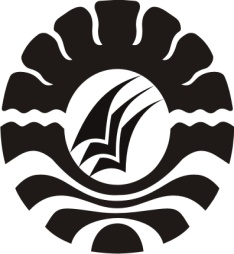 SKRIPSIPENERAPAN MODEL PEMBELAJARAN SOMATIS, AUDITORI, VISUAL, DAN INTELEKTUAL (SAVI)  UNTUK MENINGKATKAN HASIL BELAJAR IPA PADA SISWA KELAS IV SDN PANAIKANG II KOTA MAKASSARJAMILPROGRAM STUDI PENDIDIKAN GURU SEKOLAH DASARFAKULTAS ILMU PENDIDIKANUNIVERSITAS NEGERI MAKASSAR2016